                INTRODUCTION TO COCHRANE SYSTEMATIC REVIEWS WORKSHOP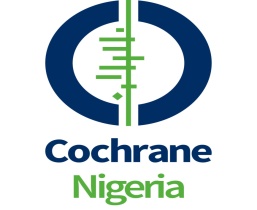 REGISTRATION FORMNote: Please email completed registration form to cochranenigeria@yahoo.co.uk and copy babakusanya@yahoo.co.uk  with subject of the email indicated asIntroduction to Cochrane systematic reviews Lagos July 2017First Name:Middle name:Surname:SexPhone NumberEmail AddressDepartment/Institution:Area of research interest:Any previous training or experience on conducting systematic reviews/ meta-analysis?Signature and Date